Храбришка – инитиатива против насилия над детьмиКампания «Я смелая! Я смелый!» Ведомства по делам семьи и молодежи и отдела образования и интеграции придает детям храбрости говорить о пережитом насилии. Целью является привлечение внимания всех жителей города Грац к защите детей.Защита детей – это общественная задача, которую мы сможем осуществить только в сотрудничестве со многими – с родителями, учителями и со всеми, кто работает с детьми. Вместе мы хотим помочь каждому ребенку добиться своего права расти в обстановке без насилия и свободно развиваться. Потому что защита детей касается нас всех!Привет, я маленький Храбришка!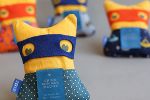 Я маленький Храбришка!© Stadt Graz/8010Я сопровождаю детей – в повседневной жизни, в школе, дома. Я успокаиваю в плохих ситуациях, защищаю и являюсь верным другом, которому можно довериться.Я маленький, мягкий и люблю обниматься. Я сказочное существо. Что во мне сказочного? Я веселый. Причем всегда. И мое веселье заразительно. Я помогаю быть смелым и защищаться против несправедливости и злодеев. Словами. Я помогаю с ними разговаривать.Моя весть: «Ты не одна, ты не один на свете. Есть другие, которые тебе помогают.»Меня, кстати, изготовляют местные производители: tag.werk - Caritas, Jugend am Werk, heidenspass.Храбришка помогает......детям выразить свои проблемы, справиться с грустью, защищаться от несправедливости и высказать то, что до сих пор невозможно было произнести....взрослым расположить детей к разговору. Он помогает учителям и сотрудникам снять с ситуации серьезность, тяжесть и давление. Чтобы дети набрались храбрости говорить о своих тревогах и страхах.Я смелая! Я смелый!Детям придают храбрости говорить о своих переживаниях (с учителями, с Ведомством по делам семьи и молодежи). Учителя поощряются к тому, чтобы они снова более внимательно присмотрелись (изменения сущности ребенка).Учителя передадут Храбришку детям третьих классов начальной школы.Помимо этого будет предоставлен вспомогательный материал: плакаты для классных помещений и письма для родителей на упаковке Храбришки.У каждого Храбришки имеется этикетка, на которой можно найти всю важную информацию.Дети имеют право на воспитание без насилия!.Более 30 лет тому назад, 20 ноября 1989 года Генеральной Ассамблеей ООН была утверждена Конвенция «О правах ребенка». Это соглашение гарантирует каждому ребенку основные политические, социальные, экономические, культурные и гражданские права. Статья 19 этой Конвенции ООН гласит: Каждый ребенок имеет право быть защищенным от всех форм насилия.Полный текст статьи : «Государства-участники принимают все необходимые законодательные, административные, социальные и просветительные меры с целью защиты ребенка от всех форм физического или психологического насилия, оскорбления или злоупотребления, отсутствия заботы или небрежного обращения, грубого обращения или эксплуатации, включая сексуальное злоупотребление, со стороны родителей, законных опекунов или любого другого лица, заботящегося о ребенке.»В Австрии в 1989 году также было запрещено насилие в воспитании. Кто финансирует эту кампанию?Патронаж над этой инициативой охотно приняли на себя профессор универтитета доктор Эрнст Эбер (Университетская клиника детской и юношеской медицины) и профессор университета доктор Холгер Тилл (Университетская клиника детской и юношеской хирургии). Центр по защите детей от насилия города Грац, исполняющий обязанности огранизаций города Грац по защите детей, излагает содержание этой кампании.Есть ли у Вас еще вопросы?Обращайтесь в Ведомство по делам семьи и молодежи! Мы с удовольствием Вас проинформируем:Ева Вейланд(Eva Weiland)Планирование помощи детям и молодежи, отдел социальной работы
(Kinder- und Jugendhilfeplanung, Fachbereich Sozialarbeit)
Тел.: +43 316 872-3130
Эл. адрес: eva.weiland@stadt.graz.atИнес Памперл(Ines Pamperl)
Управление медицинского обслуживания(Leitung des Ärztlichen Dienstes)
Тел.: +43 316 872-4620
Эл. адрес: ines.pamperl@stadt.graz.atВасилики Аргиропоулос(Vasiliki Argyropoulos)Информация & коммуникация
(Information & Kommunikation)
Тел.: +43 316 872-3122
Эл. адрес: vasiliki.argyropoulos@stadt.graz.at